Hefei Jinhan Electronics Co., Ltd.--------http://www.jinhandz.cn --------http://www.jinhandz.comJDS100A、JDS100B、JDS100C Manual V1.0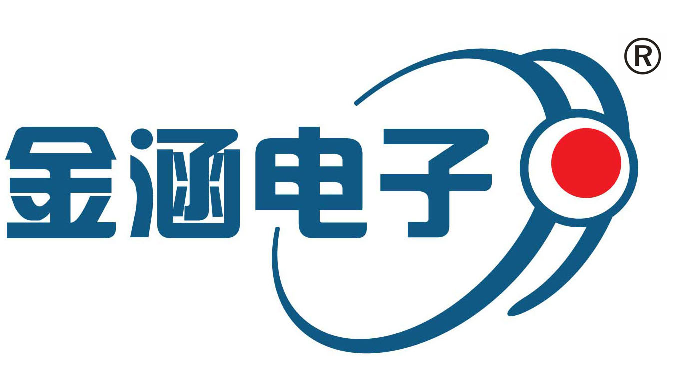 ●JDS100A and JDS100B are different for vehicle model parameter and configuration. See the parameter comparison table.●The JDSS 100 C is a general purpose model.1 Parameters1.1 Oscilloscope parameters1.2 Signal output parameters1.3 Parameter of professional multimeter1.4 Solenoid valve drive box parameters2 Oscilloscope Guide2.1 Control button●JDS100A,JDS100B,JDS100C This operation is consistent.button  Oscilloscope one-button direct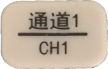 button  Multimeter one-click access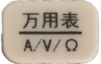 Control key function selection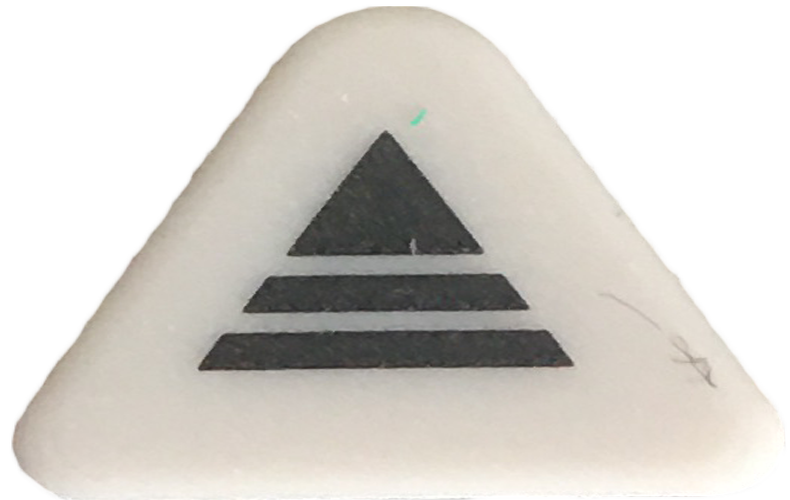 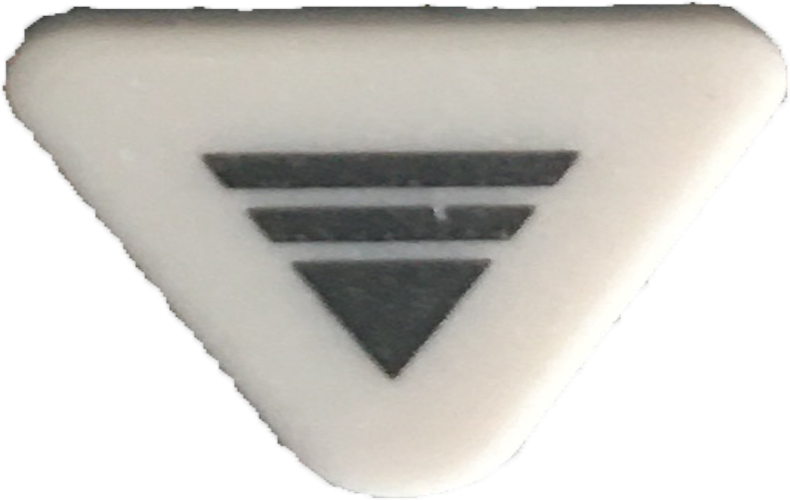 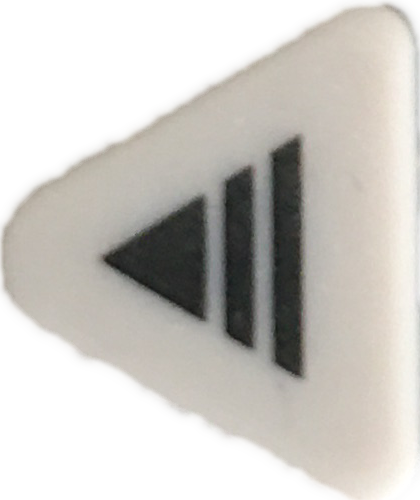 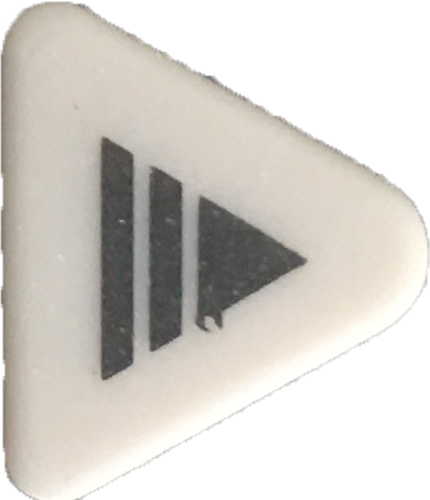 2.2 Main interfaceUnder the main interfaceControl key,Selection function,Key confirmation to enter.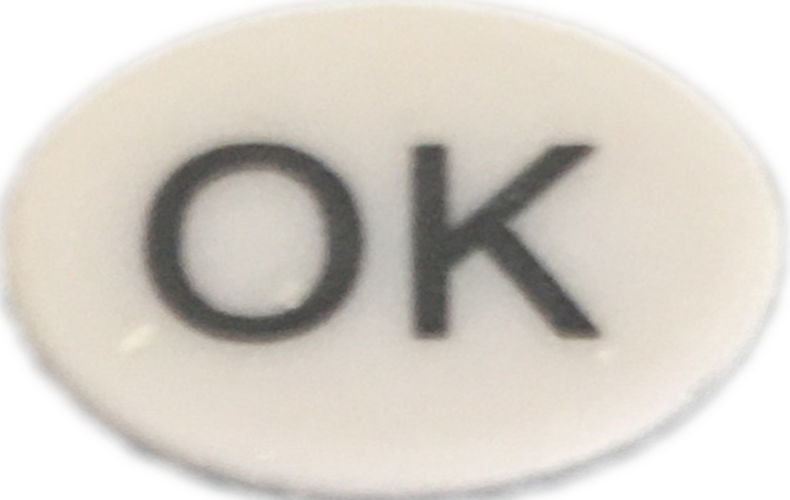 ●JDS100A and JDS100BWith on-board signal prompt menu as follows: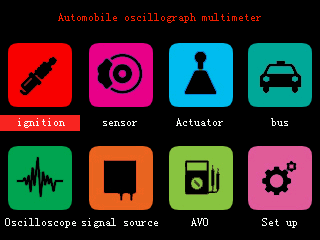 ●JDS100C The main menu is as follows: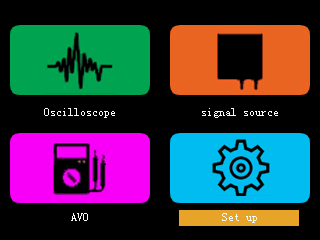 2.3 Channel control menu●JDS100A,JDS100B,JDS100C This operation is consistent.Press itEnter the CH1 channel control menu.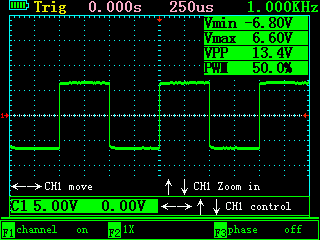 Under this interfaceSelect whether to display the waveform of CH1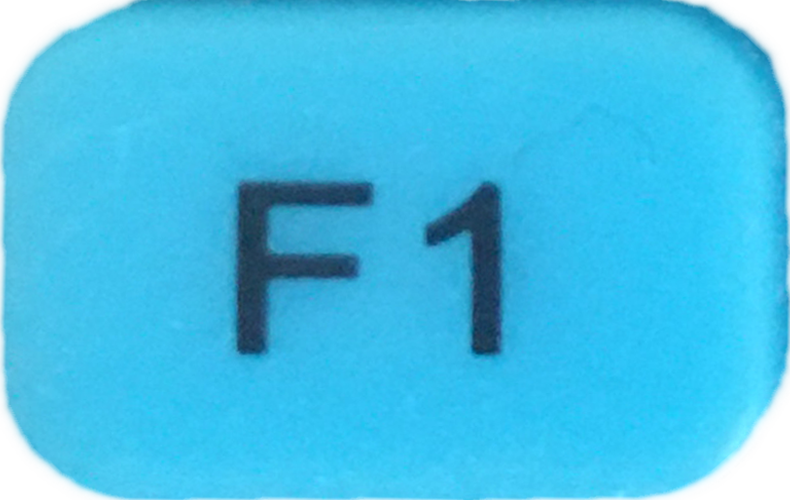 he ratio of voltage to current and pressure can be selected according to the specific value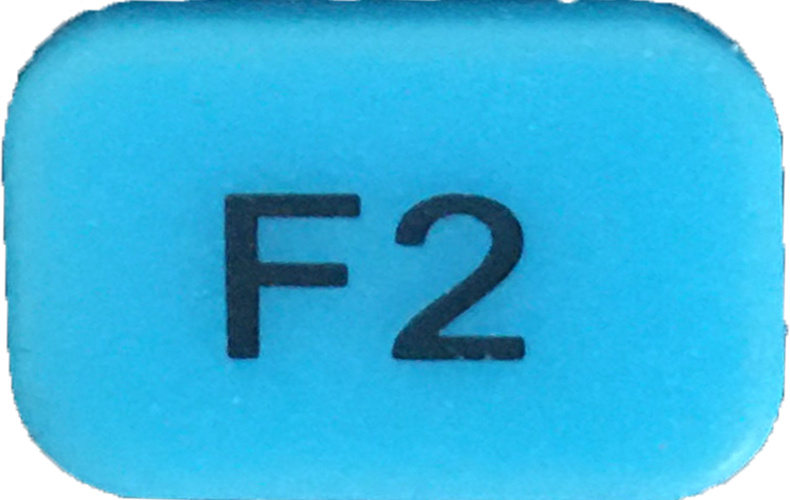 elect whether to enable waveform inversion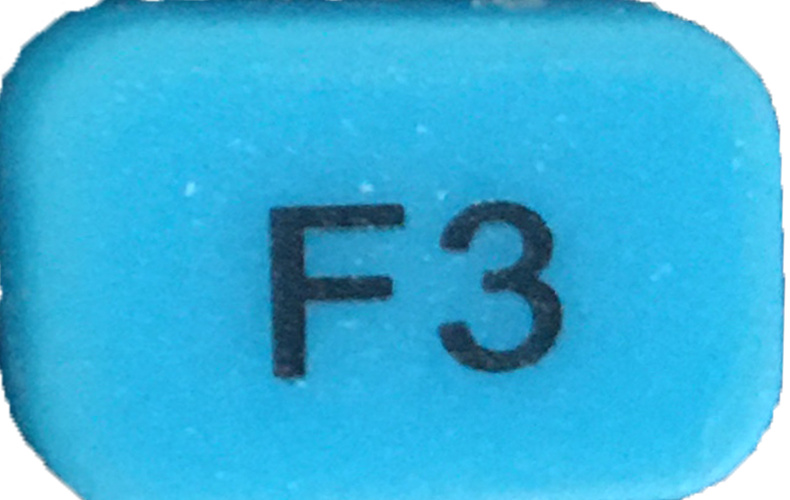 In the case of a current clamp or pressure sensor,Hit It againhe key can select the corresponding unit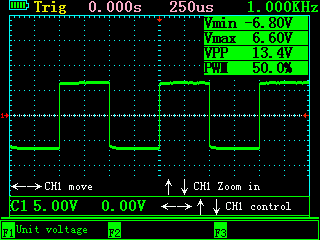 Change unit-voltage v-current A-pressure BNull and voidNull and void2.4 Trigger control menu●JDS100A,JDS100B,JDS100C This operation is consistent.PressEnter the trigger control menu.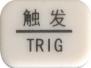 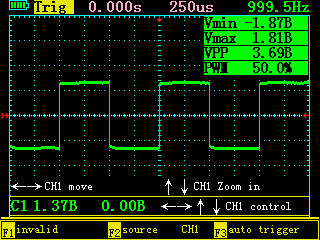  Invalid Invalid Select the trigger mode-auto trigger or normal triggerPay attention:Auto trigger: When there is no trigger signal, the waveform data is displayed normally.Normal trigger: The waveform data is displayed only when a trigger signal occurs.2.5 Time base control menu●JDS100A,JDS100B,JDS100C This operation is consistent.PressEnter the time base control menu.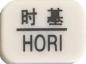 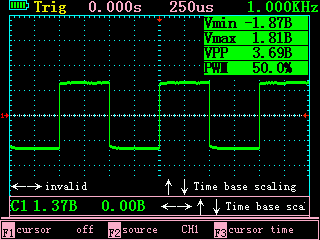  Whether the cursor is open or not Invalid Select the object of the measurement cursor, time or voltage.2.6 Function menu●JDS100A,JDS100B,JDS100C This operation is consistent.PressEnter the contrast waveform control menu.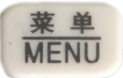 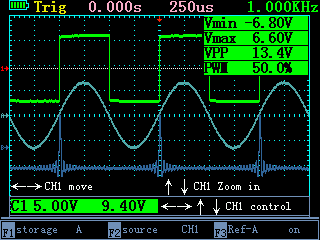 Choose to store contrast waveform A or BInvalidSelect whether to display the contrast waveform.Pay attention:After opening the contrast waveform,The function of the key is to save the contrast waveform.After the contrast waveform is turned off,Key function is to save the current waveform data to a file.Hit It againEntry/exit mode set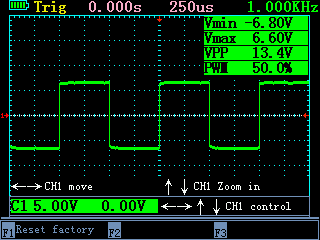 In-and-out modeInvalidInvalidInvalidAutomatic calibration of waveform reference parametersReturn to factory settingsPay attention:Make sure there are no external connections before enabling automatic calibration!2.7 Oscilloscope control instructions●JDS100A,JDS100B,JDS100C This operation is consistent.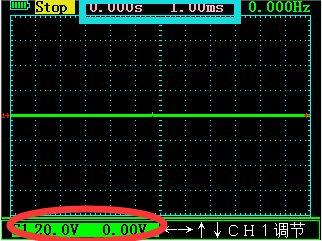 When the icon in the red box blinks		Control CH1 waveform movement			Control CH1 waveform shiftWhen the icon in the blue box blinks		Control vertical time base change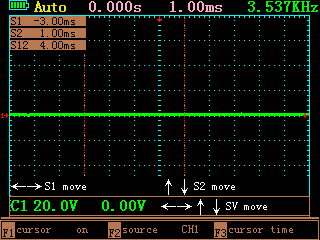 When the cursor is open and in the cursor menu	Control S1 movement	Control S2’s movement3 Signal simulation●JDS100A,JDS100B for vehicle signal simulator, with X + y crankshaft and camshaft signal simulation function.●JDS100C does not have x + y crankshaft and camshaft signal simulation function.●JDS100A, JDS100B signal simulation menu is as follows: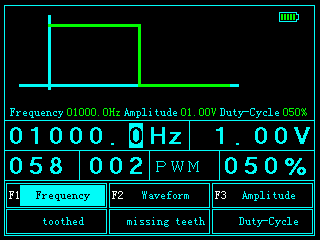  Choose  Frequency ↔ X-Dentate Choose  Wave form ↔ Y-Missing Tooth Choose  Amplitude ↔ Duty cycle	Select numberChange the numbers●JDS100C signal simulation menu is as follows: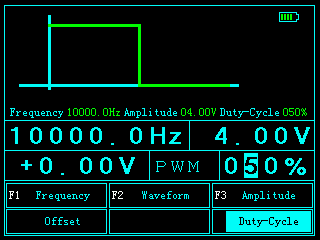  Choose  Frequency ↔ Offset Choose  Wave form  Choose  Amplitude ↔ Duty cycle	Select numberChange the numbersPay attention:Waveform output parameters are changed with the fact that the number changes.4 Multimeter●JDS100A,JDS100B,JDS100C This operation is consistent.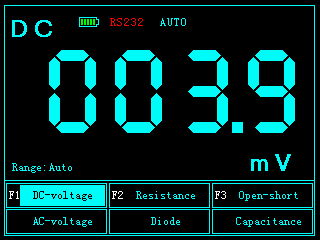  Choose  DC voltage ↔ AC voltage Choose  Resistance ↔ Diode Choose  On and off ↔ Capacitance Static current display.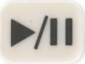 5 Auxiliary function description5.1 Set parameter●JDS100A,JDS100B,JDS100C This operation is consistent.From the main menu into the settings, you can modify or view the relevant data.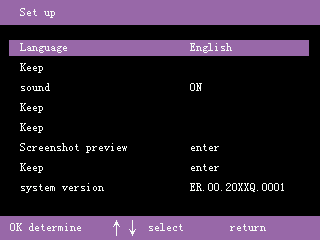 Language support for Chinese, English, Russian, Portuguese, Spanish.The sound can be turned off.The captured images and saved waveforms can be previewed and brought up for display.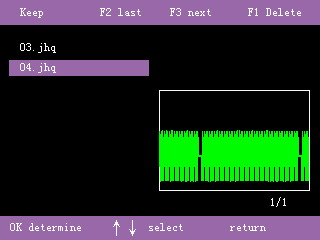 5.2 One click screenshot●JDS100A,JDS100B,JDS100C This operation is consistent.Long Press key Will pop-up screenshot menu, select the screenshot save the number can be.(Number Range 0-7)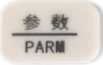 5.3 One-button save waveform●JDS100A,JDS100B,JDS100C This operation is consistent.With Ref_A and Ref_B both closed,Long Presswill eject waveform save vegetables,Just select the number of the waveform you want to save,(Number Range 0 - 29)5.4One button saves the contrast waveform●JDS100A,JDS100B,JDS100C This operation is consistent.With Ref_A and Ref_B open closed,Long Pressto save contrast waveform.6 Key points of equipment operation6.1 Main points of oscilloscopeThe trigger function of the local oscilloscope is automatically identified by the system, without user adjustment, users can choose to automatically trigger according to the actual display(Trigger or non-trigger waveform will be displayed, usually used for a strong signal periodic line).Normal trigger(Display only the trigger signal, usually used to display the occasional signal, or a long interval of periodic signals).JDS100A, JDS100B when a user uses an oscilloscope to measure a car signal,Do not recommend the use of one-click automatic functions, should be from the preset menu into the corresponding functions,Because of the difference between different models, when the presetting menu can not display the waveform completely, the time base or voltage gear can be adjusted manually to display the waveform.For some waveform trigger is an occasional signal (waveform display sometimes and sometimes) , it is recommended to use the function of normal trigger, which can make waveform display more stable.The waveforms or screenshots saved by the instrument, can be transferred to other instruments by means of a built-in U disk, so that important waveforms and data have commonality.6.2 Signal GeneratorDS100A,JDS100B Features (other than customizations) that users enter from the signal generator menu will have red area restrictions that indicate that they are not adjustable.JDS100A, JDS100B signal generator signal, belongs to AC signal, there will be a negative voltage, but does not affect the overall range of 0v-5v.JDS 100A, JDS 100B model according to the actual needs of the default adjustment offset value, DS100C model users can manually adjust the offset value according to their own needs.6.3 Main Points of professional multimeter●JDS100A,JDS100B,JDS100C This operation is consistent.The maximum DC voltage should not exceed 600V.The maximum AC voltage should not exceed 400V.The larger the capacitance measurement, the longer the charging time, with a maximum of 100 UF requiring 30s.7 Software upgrade7.1 Built-in flash drive●JDS100A,JDS100B,JDS100C This operation is consistent.With the phone turned off,andPress at the same time will enter u-disk mode, at this time with USB cable connected to the computer, u-disk can be read content.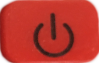 Account for:Screenshots of the machine, save the waveform file are in the U disk. Can be imported into the computer.7.2Firmware upgrade●JDS100A,JDS100B,JDS100C This operation is consistent.When you enter U disk mode, you will upgrade the file updata. Bin copies the built-in USB drive (it’s best to format the built-in USB drive before copying it).Push the button  to Upgrade.8 JDS100A,JDS100B Some features require the user to purchase additional accessories to implementIgnition->Secondary ignitionThis function needs to use JH-01COP independent ignition probe to achieveJH-01COP independent ignition probe is purchased by users●JDS100AUsers need to buy banana head to BNC by themselves●JDS100B Standard Banana Head to BNC.Actuator->Engine cylinder pressure,Exhaust pressure,Intake pressureThis function needs to use JH-APT_100 pressure kit to achieveJH-APT_100 pressure kit is purchased by users●JDS100AUsers need to buy banana heads to turn BNC on their own●JDS100B Standard Turn banana head to BNC.A vehicle signal generator, for example, drives a high-current actuator.●JDS100A Users need to buy the drive box by themselves.●JDS100B Standard drive box.9 JDS100B Instructions for Solenoid Valve Drive BoxNote:	It is best to adjust the output waveform before connecting the drive box, otherwise it may cause excessive current.The maximum load current of this drive box is 2A, and the continuous working time of full load does not exceed 30 minutes.The device has a protective device. If the circuit breaks due to overload, please turn off the device for 5 minutes and then reconnect it.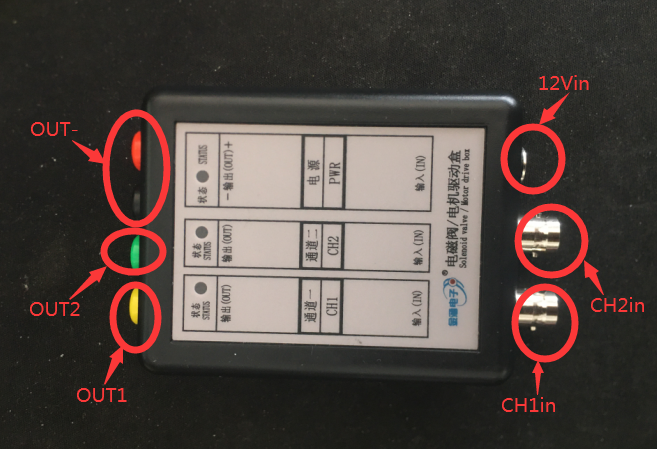 Connection method:Turn the banana head to BNC connector and insert into the device,he GND plug into the Black Jack, and the Singnal plug into the signal export.Pay attention to the positive and negative electrodes,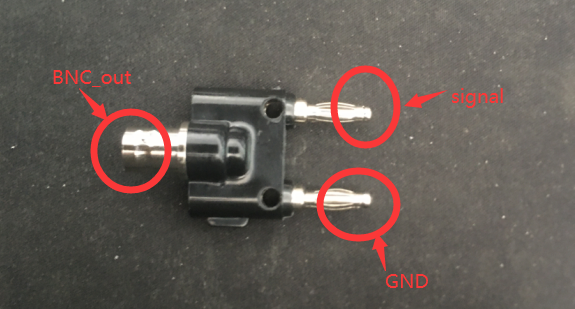 Use the BNC cable to connect the device to the drive box,BNC_out to connect the BNC_a,Connect to the CH1IN or CH2in of the drive boxNote: The Drive Box is dual-channel, but the instrument is single-channel output, so you can connect any channel.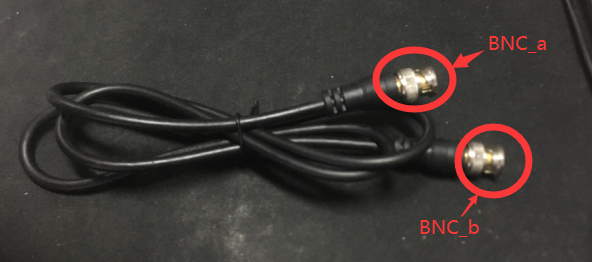 Then connect the power cord to a 12V voltage(A car battery or a power source).12V_Out connect 12vin of drive box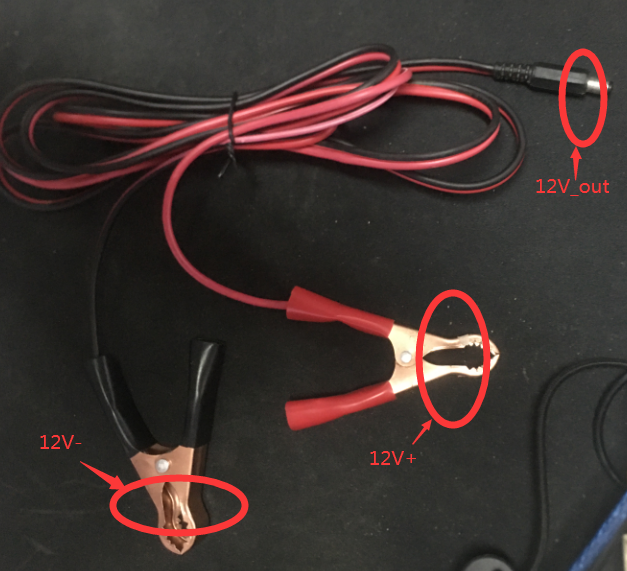 Set the waveform to output at the source, then link the device to be driven.Like an oil nozzle,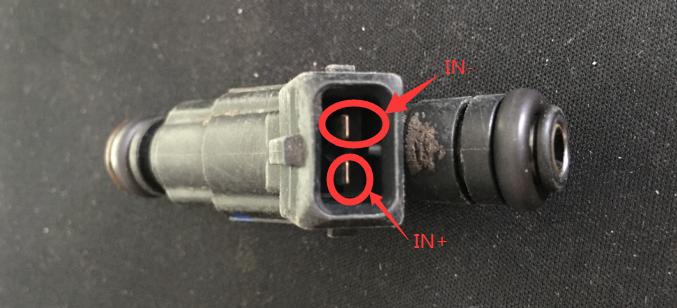 Link the OUT1 or Out2 of the drive box (Ch1in or CH2IN, depending on the input) to IN +,OUT- to conect IN-,Adjust the frequency or duty cycle of the signal source to change the frequency or intensity of the injection.ModelJDS100A（Car repair type）JDS100B（Car repair type）JDS100C（Common type）LanguageChinese, English, Russian, Spanish, PortugueseChinese, English, Russian, Spanish, PortugueseChinese, English, Russian, Spanish, PortugueseChannel number111Maximum real-time sampling rate5MSa/s5MSa/s5MSa/sBandwidth1M1M1MVertical resolution12 bit12 bit12 bitVertical gear200mV - 50V1,2,5 step200mV - 50V1,2,5 step200mV - 100V1,2,5 stepImpedance1MΩ 25pF1MΩ 25pF1MΩ 25pFInput VoltageLess than 600VUse high-voltage probes, the maximum voltage is determined by the quality of the probeLess than 600VUse high-voltage probes, the maximum voltage is determined by the quality of the probeLess than 600VUse high-voltage probes, the maximum voltage is determined by the quality of the probeTime Base Range250ns - 5s100ms - 5s (scan mode)250ns - 5s100ms - 5s (scan mode)250ns - 5s100ms - 5s (scan mode)Storage depth3K3K3KTrigger modeAutomatic, normalAutomatic, normalAutomatic, normalAutomatic detection50Hz - 1MHz50Hz - 1MHz50Hz - 1MHzCursor measurementTime, voltage, current, pressure(Manual mode)Time, voltage, current, pressure(Manual mode)Time, voltage, current, pressure(Manual mode)Recordable contrast waveform222Screenshot functionSupportSupportSupportSelf-calibrationSupportSupportSupportScreenshots number777Number of saved waveforms 303030ModelJDS100A（Car repair type）JDS100B（Car repair type）JDS100C（Common type）Channel number111Frequency0.1Hz - 10KHzMinimum Resolution 1/10000.1Hz - 10KHzMinimum Resolution 1/10000.1Hz - 10KHzMinimum Resolution 1/1000Amplitude0V - 5VMinimum Resolution 1/1000V - 5VMinimum Resolution 1/1000V - 5VMinimum Resolution 1/100Duty cycle0% - 100%Minimum Resolution 1/1000% - 100%Minimum Resolution 1/1000% - 100%Minimum Resolution 1/100X,Y0-990-99NoneOffsetsNoneNoneMaximum forward drift of 5vMinimum Resolution 1/100Negative offset Max 3vMinimum Resolution 1/100Type of output waveformDC waveform,Sine wave,Duty cycle waveform,xy Edentulous waveDC waveform,Sine wave,Duty cycle waveform,xy Edentulous waveDC waveform,Sine wave,Duty cycle waveformModelJDS100A（Car repair type）JDS100B（Car repair type）JDS100C（Common type）DC voltage0V - 600V0V - 600V0V - 600VAC voltage0V - 400V(Valid values)0V - 400V(Valid values)0V - 400V(Valid values)Resistance0Ω - 40MΩ0Ω - 40MΩ0Ω - 40MΩCapacitanceMax 100uf(30 seconds charging time)Max 100uf(30 seconds charging time)Max 100uf(30 seconds charging time)Diode0V - 1.5V0V - 1.5V0V - 1.5VOn-off detectionSound below 30ΩSound below 30ΩSound below 30ΩInput VoltageDC 12VNumber of input channels2Number of output channels2Maximum load current2.1A (2 channel overlay)Duration under maximum load10 minutesProtection CircuitSupport(After overload protection, you need to shut down and wait for 10 minutes before you can use it again)